Publicado en Madrid el 21/11/2019 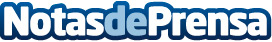 El ‘plan familia’ de Cigna y Fundación Adecco para fomentar la empleabilidad de personas con discapacidadLos beneficiarios entrarán en un plan de intervención individualizado y multidisciplinar enfocado a la búsqueda de empleo, con acciones terapéuticas, formativas y de orientaciónDatos de contacto:Redacción914115868Nota de prensa publicada en: https://www.notasdeprensa.es/el-plan-familia-de-cigna-y-fundacion-adecco Categorias: Nacional Sociedad Solidaridad y cooperación Recursos humanos http://www.notasdeprensa.es